Friday 8th JanuaryPhonics 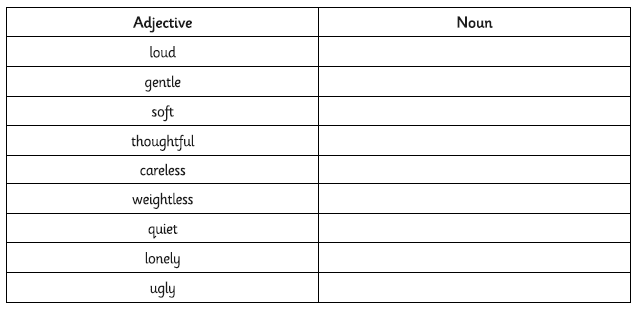 Use the words you have created above. Insert the correct word into the sentence.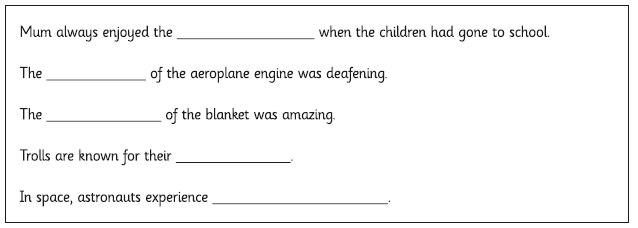 